Сообщениео результатах отбора заявок кредитных организацийна заключение договоров репо Настоящим Комитет финансов Ленинградской области (далее – Комитет) сообщает 
об итогах отбора заявок (оферт) кредитных организаций на заключение договоров репо, проведенного 14.06.2022 (11.10-11.40) в Акционерном обществе «Санкт-Петербургская Валютная Биржа».Параметры отбора заявок:Дополнительная информация содержится в объявлении о проведении отбора заявок кредитных организаций от 14.06.2022.Первый заместитель председателя комитета финансов                                                                            		               И.Г. Нюнин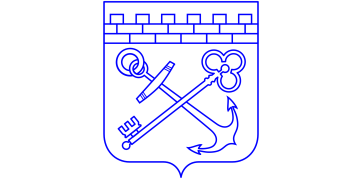 РОССИЙСКАЯ ФЕДЕРАЦИЯАДМИНИСТРАЦИЯ ЛЕНИНГРАДСКОЙ ОБЛАСТИКОМИТЕТ ФИНАНСОВ191311, Санкт-Петербург, Суворовский пр., 67
Для телеграмм: Санкт-Петербург, 191311 
Тел.:(812) 539-48-13E-mail: kf@lenreg.ru___________________ № __________________На № _______________ от _________________Идентификатор инструмента репо (спецификация)LORA014RS0Общий объем направленных заявок, руб.2 300 000 000,00Количество кредитных организаций, принявших участие в отборе заявок, шт.1Количество поданных заявок, шт.1Минимальная процентная ставка в направленных заявках, 
% годовых8,70Максимальная процентная ставка в направленных заявках, 
% годовых8,70Ставка репо отсечения, % годовых8,70Средневзвешенная процентная ставка по удовлетворенным заявкам, % годовых8,70Общий объем средств по заключенным договорам репо, руб.2 300 000 000,00Количество удовлетворенных заявок кредитных организаций, шт.1